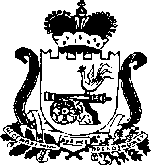 СОВЕТ ДЕПУТАТОВ КРАСНИНСКОГО ГОРОДСКОГО ПОСЕЛЕНИЯ КРАСНИНСКОГО РАЙОНА СМОЛЕНСКОЙ ОБЛАСТИРЕШЕНИЕот  24 апреля  2019  года                                                                                         №19О безвозмездной передаче имущества в хозяйственное ведение муниципального унитарного предприятия «Коммунальщик» В соответствии с Положением о порядке управления и распоряжения муниципальной собственностью муниципального образования Краснинского городского поселения Краснинского района Смоленской области, утвержденным решением Совета депутатов Краснинского городского поселения Краснинского района Смоленской области от 30 мая 2018  года  № 24,  в соответствии с Уставом Краснинского городского поселения Краснинского  района Смоленской области, Совет депутатов Краснинского городского поселения Краснинского района Смоленской области            РЕШИЛ:           1. Передать безвозмездно  муниципальному унитарному предприятию  «Коммунальщик» в хозяйственное ведение муниципальное имущество, являющееся собственностью муниципального образования Краснинское городское поселение Краснинского района Смоленской области согласно приложению.           2. Бухгалтерии  отдела городского хозяйства Администрации муниципального образования «Краснинский» район Смоленской области подготовить  соответствующие правовые документы по передаче имущества.   3.  Решение вступает в силу после его подписания.Глава муниципального образования Краснинского городского поселения Краснинского района Смоленской области			       М.И. КорчевскийПеречень муниципального имущества, являющегося собственностью муниципальногообразования Краснинское городское поселение Краснинского района Смоленской области,  передаваемого в хозяйственное ведение муниципального унитарного предприятия «Коммунальщик»Приложение к решению Совета депутатов Краснинского городского поселения Краснинского района Смоленской области                                          от  24.04. 2019 г.  №19 №п/пНаименование объектаАдрес местонахожденияХарактеристика объектаБалансовая стоимость, руб. Остаточная стоимость, руб.1.Дизельный генераторСмоленская область, Краснинский район, пгт Красный, ул. Багратиона, 1б Электростанция дизельная «Skat УГД-10500 ЕТ, мощность номинальная 10,5 кВт, мощность максимальная 11,5 кВт, охлаждение воздушное, напряжение 380 В., степень автоматизации ручной запуск, частота 50 Гц, количество фаз 3 шт.148937,98106738,882.Агрегат электронасосный центробежный скважинныйСмоленская область, Краснинский район, пгт КрасныйНасос ЭЦВ 6-10-110 н с погружным электродвигателем ПЭДВ 5,5-140,  напор 110 м., ток 15А, сопротивление изоляции МСм 20, заводской номер 3270734110,0034110,003.Агрегат электронасосный центробежный скважинныйСмоленская область, Краснинский район, пгт КрасныйНасос ЭЦВ 6-10-110 н с погружным электродвигателем ПЭДВ 5,5-140,  напор 110 м., ток 16А, сопротивление изоляции МСм 20, заводской номер 3502034110,0034110,00